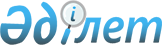 Об установлении ограничительных мероприятий в селе Узынбулак Кокпектинского сельского округа Кокпектинского района
					
			Утративший силу
			
			
		
					Постановление акимата Кокпектинского района Восточно-Казахстанской области от 7 июня 2016 года № 151. Зарегистрировано Департаментом юстиции Восточно-Казахстанской области 8 июля 2016 года № 4592. Утратило силу постановлением акимата Кокпектинского района Восточно-Казахстанской области от 15 мая 2020 года № 164
      Сноска. Утратило силу постановлением акимата Кокпектинского района Восточно-Казахстанской области от 15.05.2020 № 164 (вводится в действие по истечении десяти календарных дней после дня его первого официального опубликования).

      Примечание РЦПИ.

      В тексте документа сохранена пунктуация и орфография оригинала.

      В соответствии с подпунктом 9) пункта 2 статьи 10 Закона Республики Казахстан от 10 июля 2002 года "О ветеринарии", подпунктом 18) пункта 1 статьи 31 Закона Республики Казахстан от 23 января 2001 года "О местном государственном управлении и самоуправлении в Республике Казахстан" и на основании представления главного государственного ветеринарного инспектора Кокпектинского района от 21 апреля 2016 года № 101 акимат Кокпектинского района ПОСТАНОВЛЯЕТ:

      1. Установить ограничительные мероприятия в связи со вспышкой заболевания бешенства среди крупного рогатого скота в селе Узынбулак Кокпектинского сельского округа, Кокпектинского района.

      2. Рекомендовать отделу ветеринарии (Е. Толешов) совместно с руководителем районной территориальной инспекции Комитета ветеринарного контроля и надзора министерства сельского хозяйства Республики Казахстан (Е..Сарсенбаев), руководителем Кокпектинского районного управления по защите прав потребителей Департамента по защите прав потребителей Восточно-Казахстанской области Комитета по защите прав потребителей Министерства национальной экономики Республики Казахстан" (Г..Абдрасулова), организацию и проведение соответствующих мероприятий.

      3. Контроль за исполнением настоящего постановления возложить на заместителя акима района Темиржанова М.К.

      4. Настоящее постановление вводится в действие по истечении десяти календарных дней после дня его первого официального опубликования.
      "__07__" _____06________ 2016 год 
      "__ 07___"_____06_________ 2016 год 
					© 2012. РГП на ПХВ «Институт законодательства и правовой информации Республики Казахстан» Министерства юстиции Республики Казахстан
				
      Аким района

Р.Сагандыков

      СОГЛАСОВАНО:

      Руководитель Кокпектинской

      районной территориальной 

      инспекции Комитета 

      ветеринарного контроля и надзора

      Министерства сельского хозяйства 

      Республики Казахстан района

Е. Сарсенбаев

      Руководитель Кокпектинского районного 

      управления по защите прав потребителей

      Департамента по защита прав потребителей

      Восточно-Казахстанской области 

      Комитета по защита прав потребителей 

      Министерства национальной экономики

      Республики Казахстан"

Г. Абдрасулова
